ŚRODA 01.12.2021JĘZYK POLSKITemat: Wiersz Juliana Tuwima „Kapuśniaczek”.Lekcja on-line z dostępem do materiałów Zintegrowanej Platformy Edukacyjnej. Wejdź w link i wykonaj ćwiczenia.https://zpe.gov.pl/a/marzenia/D17fFgXUk 1. Różne określenia i nazwy deszczu.2. Wyobrażanie sobie deszczu/patrzenie za okno.3. Rozumienie powiedzeń związanych z deszczem.4. Praca z wierszem Juliana Tuwima „Kapusniaczek”.Jak wesoły milion drobnych, wilgnych muszek,
Jakby z worków szarych mokry, mżący maczek,
Sypie się i skacze dżdżu wodnisty puszek,
Rośny pył jesienny, siwy kapuśniaczek.
Słabe to, maleńkie, ledwo samo kropi,
Nawet w blachy bębnić nie potrafi jeszcze,
Ot, młodziutki deszczyk, fruwające kropki,
Co by strasznie chciały być dorosłym deszczem.
Chciałyby ulewą lunąć w gromkiej burzy,
Miasto siec na ukos chlustającą chłostą,
W rynnach się rozpluskać, rozlać się w kałuży,
Szyby dziobać łzawą i zawiłą ospą...
Tak to sobie marzy kapanina biedna,
Sił ostatkiem pusząc się w ostatnim dreszczu...
Lecz cóż? Spójrz: na drucie jeździ kropla jedna
Już ją wróbel strząsnął. Już po całym deszczu.GeografiaTemat: Gospodarowanie w strefie suchej.Notatka:1. Sahel to pas terenu leżący na południe od pustynnych piasków Sahary.2. Środowisko przyrodnicze strefy Sahelu kształtuje się pod wpływem bardzo wysokiejtemperatury powietrza w ciągu całego roku i bardzo małych, nieregularnych opadach.3. Ludność żyjąca w takich warunkach prowadzi koczowniczy lub w niektórychpaństwach w tej strefie półkoczowniczy tryb życia.4. Uprawy w tej strefie są możliwe dzięki stosowaniu różnych metod nawadniania.Wykorzystuje się do tego wody podziemne – artezyjskie i subartezyjskie.Obejrzyj filmik:https://www.youtube.com/watch?v=OMcPDF7rcD8Zadanie:1. Wyjaśnij pojęcie: wody artezyjskie.2. W kilku zdaniach opisz na czym polega koczowniczy i półkoczowniczy tryb życia.FizykaDzisiaj powtórzymy poznane wiadomości z działu drgania i fale. Proszę rozwiązać test:https://samequizy.pl/ruch-drgajacy-i-fale-mechaniczne/ Pochwalcie się swoim wynikiem.WfZdjęcia lub film z wykonanych ćwiczeń zachowaj do pokazania w szkole lub prześlij na adres e-mail: sdebowicz68@gmail.com1. Temat: Poznajemy i doskonalimy różne sposoby przeskoków przez skakankę. Przygotuj sobie skakankę lub sznur odpowiedniej długości.Oglądnij film:https://www.youtube.com/watch?v=iWjLIKmkvNITeraz zrób rozgrzewkę w domu (uważaj na przedmioty/meble) lub na dworze. Następnie wykonaj ćwiczenia ze skakanką.Powodzenia!Jeżeli masz dłuższą skakankę, sznur, zaproś do pomocy rodzeństwo, rodziców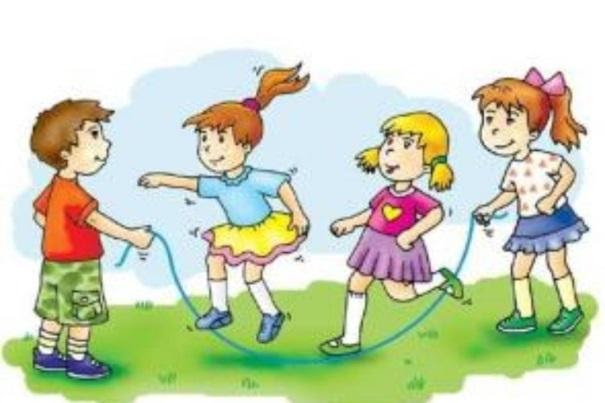 Do Waszej dyspozycji jest film: https://www.youtube.com/watch?v=9gNedd5zaAs2. Temat: Ćwiczenia ma mobilność.Zapraszam do ćwiczeń z wykorzystaniem kija od mopa, miotły itp. 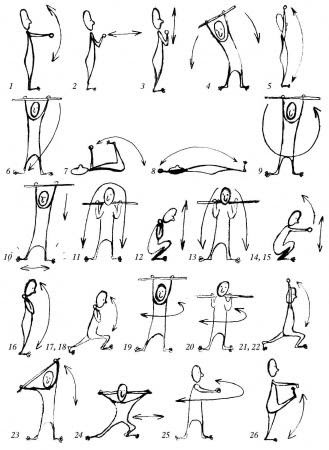 Skorzystaj z filmu:https://www.youtube.com/watch?v=RXtbC9s10B0&t=20sreligiaTemat: Autentyczność cudu eucharystycznego w Sokółce – 19.10.2008 rokObejrzyj materiał filmowy i odpowiedz na pytania:https://www.youtube.com/watch?v=lzNQQl_esS8Jaki cud dokonał się w Sokółce?Gdzie jest położone miasto Sokółka?Zajęcia dydaktyczno – wyrównawcze (Jakub Grzesik)Wykonaj poniższe ćwiczenia i prześlij na znany Tobie adres mail lub poprzez aplikację Messenger.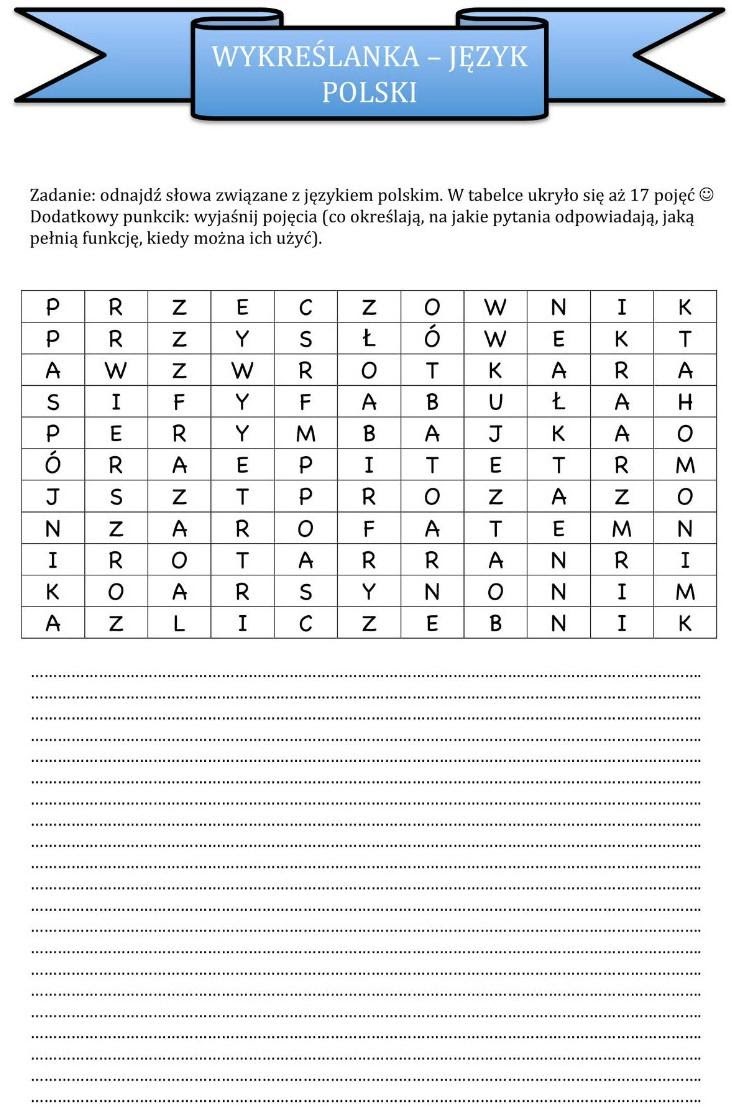 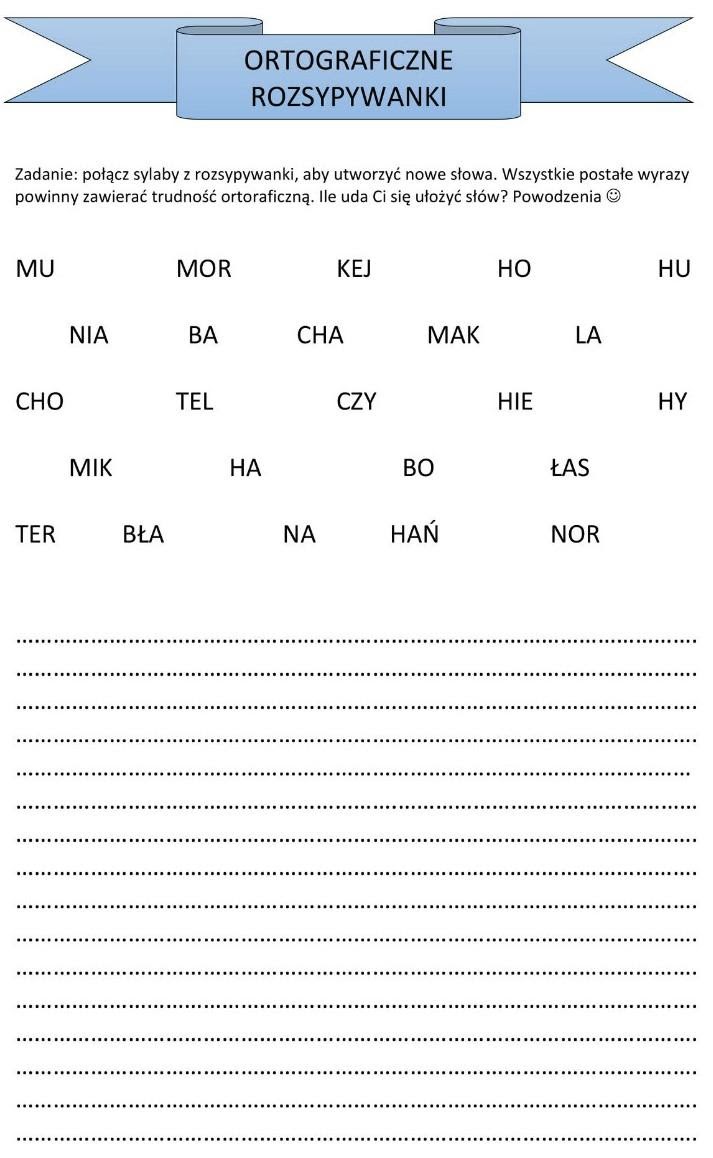 